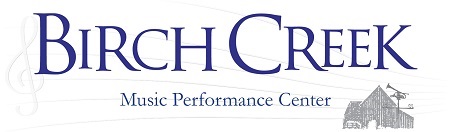 Birch Creek Music Performance CenterJob DescriptionPOSITION:		Kitchen CookREPORTS TO:  	Kitchen Manager GENERAL RESPONSIBILITIES:Prepare, cook, serve, and clean-up meals.  Assist as needed with preparation, serving and/or cleanup of meals.Work with & assist Kitchen Assistants.Clean kitchen and all dining areas daily.Assist the Kitchen Manager with procurement of kitchen supplies.  Maintain a safe and clean work area.Other related duties as assigned.QUALIFICATIONSAbility to cook/prepare large-scale cafeteria style meals to groups of 35 – 110 students, faculty and staff members.Experience in food service operations and the DATCP Food Code and Wisconsin certifications as needed to work in a licensed kitchen. Experience with supervision of kitchen support staff.Knowledge of/interest in current dietary and nutritional needs for student populations.Dependable, responsible, hard-working, self-starter.